附件三：住宿说明及宾馆介绍本次大会分三个宾馆，在线报名时请自行在线选定。宾馆的选择原则是：按报名顺序自主选择，额满后另行选择其他宾馆。享受优惠的代表住宿补贴标准： 85元/天/床大会分配参会代表房间时，以代表的入住日期和离店日期一致为据。如因个人原因产生空床费，请自己承担费用。为保证会议正常秩序，家属不能住会，大会也不安排住宿，请理解。宾馆简介宾馆信息一览表上海交通大学闵行校区学术活动中心：坐落于闵行东川路交通大学内，其馆名由江泽民主席亲笔书写。学术活动中心依托百年老校其文化氛围浓厚，宾馆内有苏式园林花园，环境幽雅。距离陈瑞球楼学术报告厅会场约15分钟路程（步行至会场，不安排车辆接送）。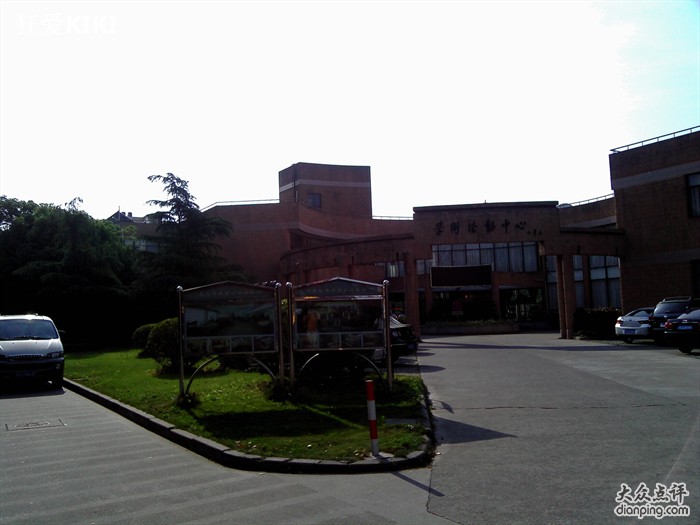 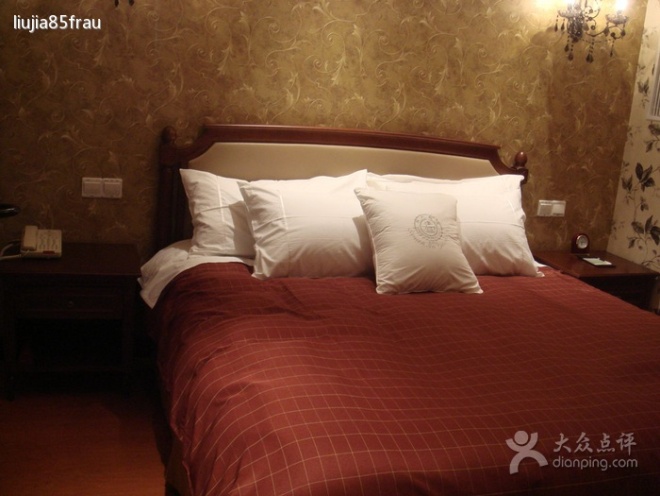 学术活动中心外观                                                    学术活动中心标准单人间上海曼哈顿酒店集团（闵行店）：酒店位于上海市闵行区鹤庆路900号“碧江广场”5、6号楼。有轨道交通5号线金平路站；高速S4剑川路口即到；房间除了其它五星级酒店应有的标准设施外，还提供24小时的客房，餐饮、会议、礼宾、健身、购物、娱乐、洗衣及泊车服务。距离陈瑞球楼学术报告厅会场约15分钟车程（5月11日-5月15日，大会安排车辆接送）。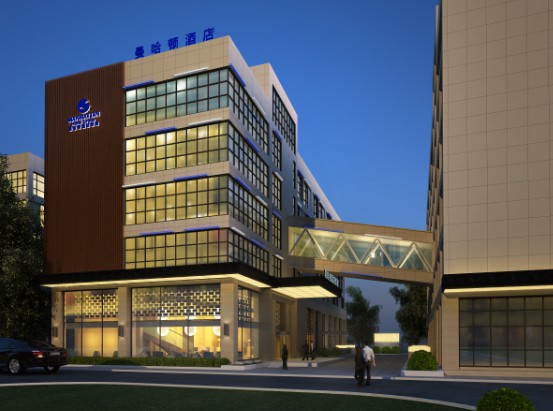 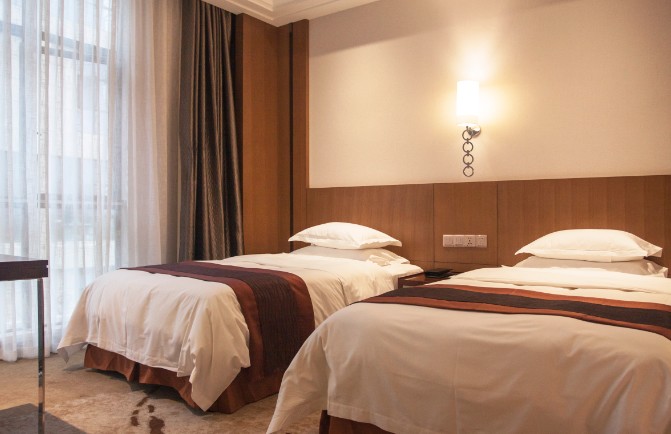 曼哈顿酒店外观                                           曼哈顿酒店标准双人间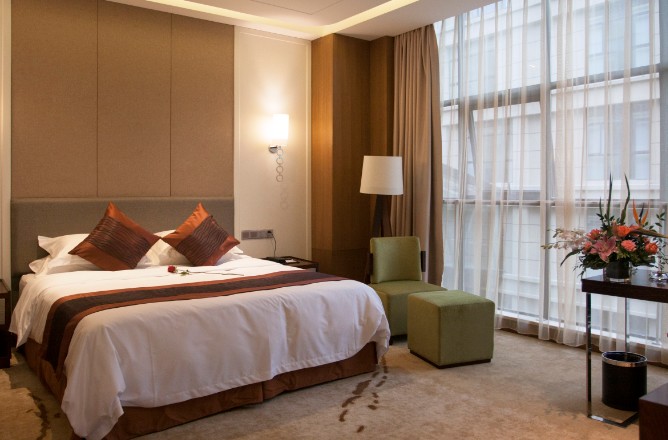 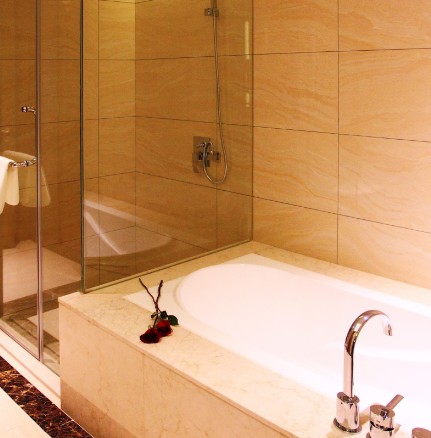 曼哈顿酒店标准单人间                                        曼哈顿酒店卫浴上海海舟大酒店：酒店位于闵行吴泾，近邻上海紫竹科学园区、上海交通大学闵行校区、华东师范大学闵行校区、东海学院。按照4星级标准配置，房间明亮宽敞，设施设备齐全，并且提供24小时的免费上网服务。距离陈瑞球楼学术报报告厅约15分钟车程（5月11日-5月15日，大会安排车辆接送）。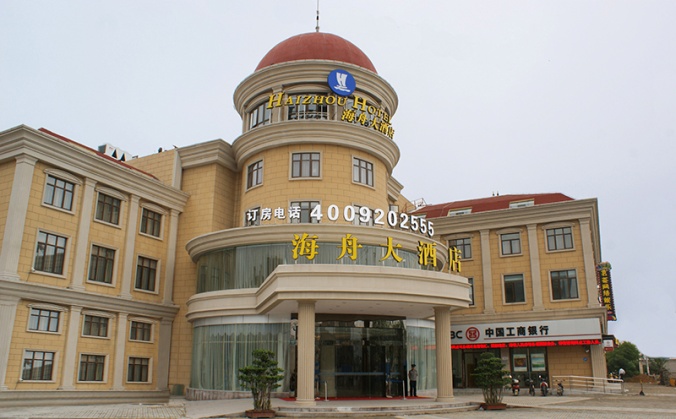 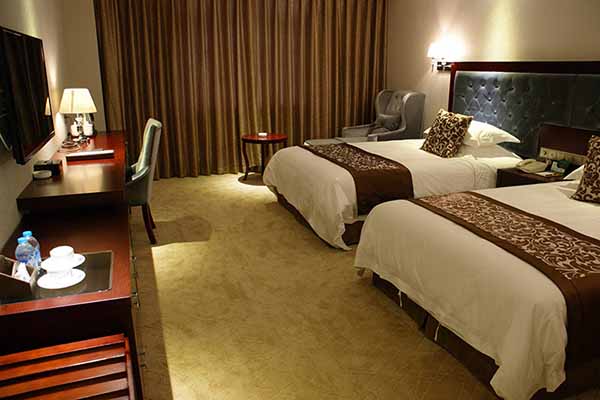 海舟大酒店外观                                                     海舟大酒店标准双人间宾馆名称房型数量房费单价/床/天（个人需支付费用）房费单价/床/天（个人需支付费用）房费单价/床/天（个人需支付费用）电话（021）含早餐含上网宾馆名称房型数量自费代表补贴代表西部补贴代表电话（021）含早餐含上网上海交通大学闵行校区学术活动中心双标70间170元85元0元54740800是曼哈顿酒店集团（闵行店）双标30间170元85元0元67281666是曼哈顿酒店集团（闵行店）单间20间320元235元150元67281666是上海海舟大酒店双标50间130元45元0元54399055是